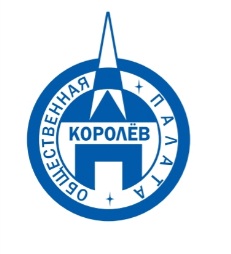 Общественная палата
    г.о. Королёв МО                ул.Калинина, д.12/6Акт
осмотра санитарного содержания контейнерной площадки (КП) 
согласно новому экологическому стандартуМосковская обл. «25»мая 2019 г.г.о.Королев, мкр-н Болшево ул. Щепкина в районе дома 11                                                          (адрес КП)Комиссия в составе:  Серый Валерий Викторович, - председатель комиссии,                      Журавлев Николай Николаевич – член комиссии	Результаты осмотра состояния КП комиссией:	Прочее /примечания/выводы: По КП ул.Щепкина в районе д.11:ООО «Сергиево-Посадский региональный оператор» (РГ, региональный оператор) нарушило требования нового экологического стандарта: - синие контейнеры для РСО отсутствуют;- вблизи КП навалы бытового и крупногабаритного мусора.Таким образом, региональный оператор:- фактически нарушил требования действующего законодательства об организации КП соответствующими контейнерами;-   жители не могут качественно сортировать отходы – для бытового мусора нет контейнера;- реформа по раздельному сбору отходов не приносит соответствующие результаты.- территория КП обслуживается удовлетворительно.Приложение: фотоматериал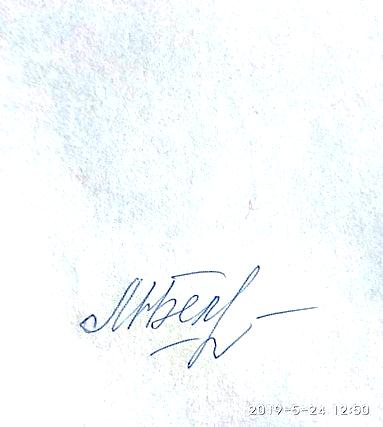 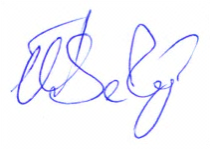 Подписи: В.В.Серый            М.Н.Белозерова 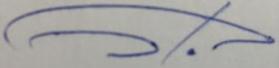 З.В.Джобава        Фотоматериал по КП ул.Щепкина вблизи д.11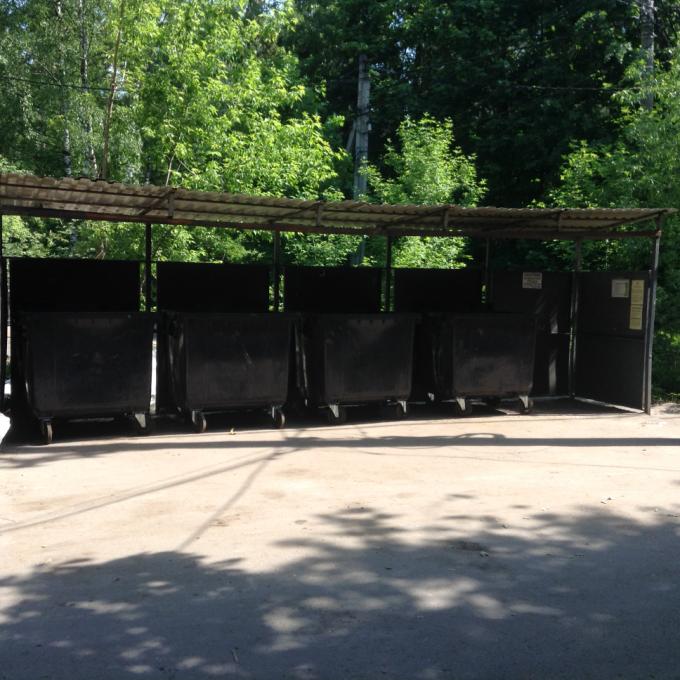 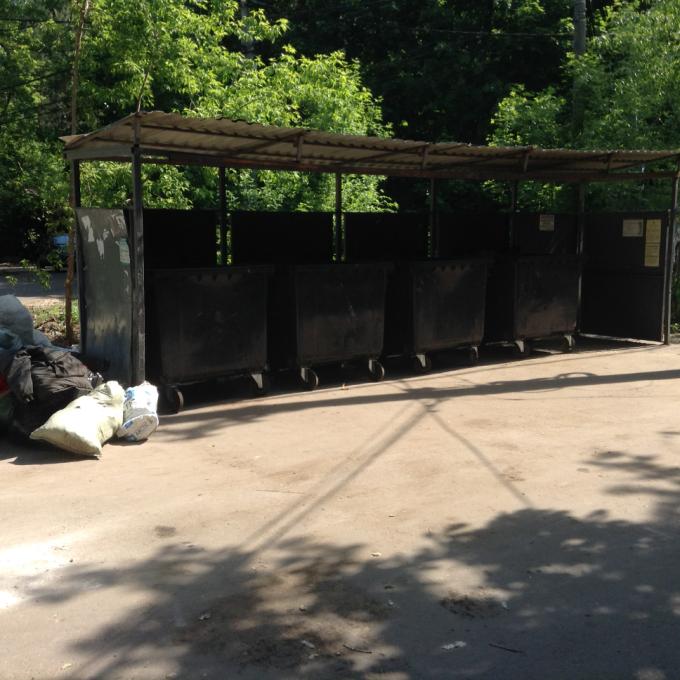 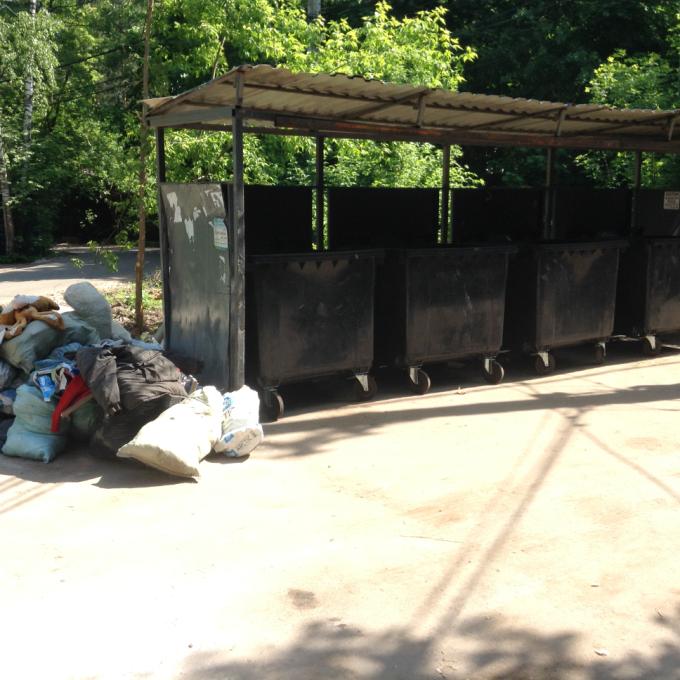 №Критерии оценки контейнерной площадкиБез нарушенийНарушения1Наполнение баковV2Санитарное состояниеV3Ограждение с крышей (серые баки под крышей) V4Твёрдое покрытие площадкиV5Наличие серых/синих контейнеров (количество)4/06Наличие контейнера под РСО (синяя сетка)V7График вывоза и контактный телефонV8Информирование (наклейки на баках как сортировать)V9Наличие крупногабаритного мусораV